Uplander's Taxidermy 46801 Kirkpatrick RD, Pendleton OR Customer Work Contract and Agreement1.    I understand that this/these specimens may have undiscovered damage due to the process of being harvested, dog retrieval or improper freezing/storage techniques- I also understand that natural defects, natural staining, or excessive feather loss my be present and undiscovered at the time of drop off, usually but not limited to the specimen still being in a frozen state. Uplander's will strive to identify and if possible overcome any issues found during the taxidermy process. If it is deemed probable that any issues found will adversely affect the outcome of the mount, then all work will be stopped and the customer will be contacted to discuss options specific to the problem...however, if in the professional opinion of Uplander's, we believe that the mount is salvageable with little to no adverse effect, Uplander's reserves the right to continue forward with possibility of a pose alteration providing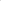 Uplander's deems a pose alteration will serve to produce a better outcome. This may be done without customer contact or permission.In the event of fire, theft, vandalism, freezer failures, or natural disasters, it is possible that the specimens may be lost or destroyed. In the event of a loss from any of the stated above or any unforeseen circumstances, l, the undersigned, will not hold Uplander's Taxidermy responsible if my specimen is lost or destroyed. I understand that I will be refunded in full any deposits that have been paid for a specimen that has been lost due to the stated above.I understand that a deposit is required upon drop off of specimen and amount will depend on the type of specimen being dropped off. I understand that if for some reason after I have entered into this work contract with Uplander's Taxidermy for taxidermy services, that I choose not to have the work performed, my deposit may or may not be refunded and is left up to the discretion of Uplander's Taxidermy based on if work has already been performed and parts have been purchased for said specimen.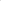 I understand that upon completion of the taxidermy work, I will be contacted by Uplander's Taxidermy to pay the remaining balance and pick up my piece. I understand that I have 30 days starting from the time I was contacted by Uplander's to either pick up and pay for my piece or have communicated with Uplander's if more time is needed than the 30 days. I understand that after 30 days, if I have not communicated an alternate pick up plan or date with Uplander's regarding my piece, then Uplander's reserves the right to choose one of these two options.In accordance with OAR 635-200-0030, I may have my piece forfeited and it will be sold providing the specimen is legal to be sold in accordance with both Federal and State laws. I will also forfeit any deposits related to this piece. ORIf any piece is unclaimed after 30 days and no attempts have been made to work out an alternate pick up plan or date then my piece will be charged a $35.00 monthly storage fee starting on the day I was first contacted for pick up. This will accrue for up to one year before being stopped and legal proceedings will be pursued for total due on the piece plus storage fees, legal costs, and time lost for Uplander's Taxidermy at going shop rate. If Uplander's decides to enact this option, all attempts will be made to contact and inform me that the piece is accruing a storage fee by phone and certified mail to address provided at sign in.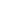 My signature below and/or my signature in Uplander's Taxidermy log book states that I accept this work agreement and this/these specimens were harvested legally. I understand that this contract is binding and I agree with its contents. Name________________________________________      Date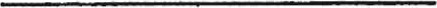 SignatureSpecimen'sUplander's Representative